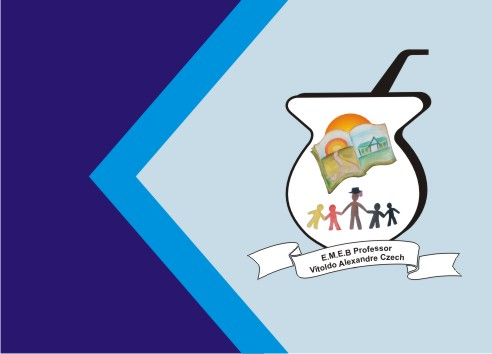 JOGO PEGAR A BOLINHA Pegar a bolinha de gude com o copo, nessa atividade o aluno vai precisar de uma “bolinha de gude” ou uma bolinha pequena se não tiver nenhuma das duas pode fazer de papel, amassar ela e deixar bem firme, um copo plástico. A atividade deve ser feita em cima de uma mesa, um ajudante vai rolar a “bolinha de gude “e o aluno com o copo na mão deve colocar o copo em cima da bolinha para que ela pare de rolar, repetir várias vezes.